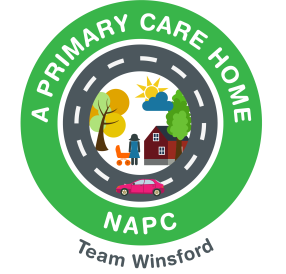 WINSFORD PCN - SOCIAL PRESCRIBING REFERRALS (Age 18+)High Street Medical Practice  -  Launceston Close SurgerySwanlow Medical Centre   -  Willow Wood Surgery   -  Weaver Vale SurgeryReferral can include one or more of the following, this however is not an exhaustive listRelationship breakdownDomestic abuse supportBereavement supportVolunteering opportunitiesWork, education, and trainingHousing adviceBenefits and financial adviceDebt adviceCaring responsibilities Support with one or more long term health conditions Emotional wellbeing support Support with lifestyle changes Social isolation- support you to be more socially connected Befriending Family support services Support groups Mental health support as a direct result of social factorsThe Social Prescribing service is available to all patients aged 18 and over registered at a Winsford GP practice: